Moravskoslezský krajVýbor pro kulturu a památky zastupitelstva krajeV Ý P I S   Z   U S N E S E N Íz 15. jednání výboru pro kulturu a památky zastupitelstva krajekonaného dne 9. 11. 2022 na Krajském úřadě Moravskoslezského kraje, místnost G305Výbor pro kulturu a památky zastupitelstva kraje15/110bere na vědomí návrh rozpočtu Moravskoslezského kraje v odvětví kultury na rok 2023Zapsala: Bc. Zuzana MadejováV Ostravě dne 9. 11. 2022Ing. Šárka Šimoňáková, v. r.předsedkyně výboru pro kulturu a památky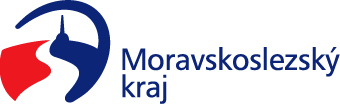 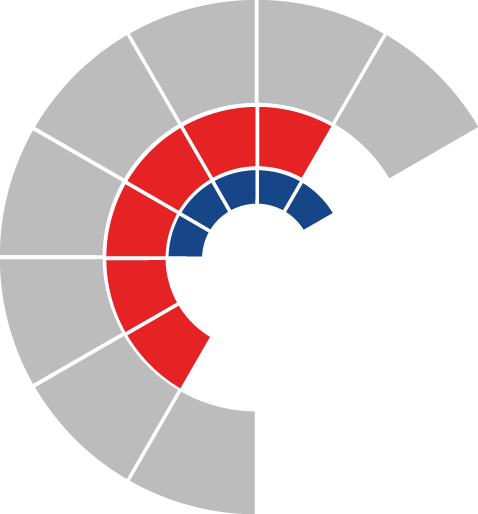 							Výbor sociální zastupitelstva kraje 										 Výpis z usneseníČíslo jednání:	15		Datum konání:	14. 11. 2022Číslo usnesení: 15/154Výbor sociální zastupitelstva krajed o p o r u č u j e zastupitelstvu kraje schválit návrh rozpočtu Moravskoslezského kraje na rok 2023 v odvětví sociálních věcí Za správnost vyhotovení:Bc. Peter Hančin V Ostravě dne 14. 11. 2022Ing. Jiří Carbol, v.r.předseda výboru sociálního				Výbor pro územní plánování a strategický rozvoj zastupitelstva kraje 										 Výpis z usneseníČíslo jednání:	18		Datum konání:	2. 11. 2022Číslo usnesení: 18/52Výbor pro územní plánování a strategický rozvoj zastupitelstva krajebere na vědomínávrh rozpočtu odboru územního plánování a stavebního řádu na rok 2023 Za správnost vyhotovení:Ing. Pavla Michlíková, v. r.V Ostravě dne 2. 11. 2022MUDr. Bc. Ondřej Němeček, v. r.předseda výboru pro územní plánování a strategický rozvoj							Výbor pro životní prostředí zastupitelstva kraje 										 Výpis z usneseníČíslo jednání:	15		Datum konání:	15. 11. 2022		Číslo usnesení: 15/90Výbor pro životní prostředí zastupitelstva krajedoporučujezastupitelstvu krajeschválit návrh rozpočtu na rok 2023 pro odvětví životní prostředí dle přílohy č. 1 předloženého materiáluZapsala: Olga Rezáková, v. r.V Ostravě dne 15. listopadu 2022Ing. Zbyněk Gajdacz, MPA, v. r.člen výboru pro životní prostředí,pověřen Ing. Zuzanou Klusovou, předsedkyní výboru pro životní prostředí, k vedení 15. jednání výboru pro životní prostředíMoravskoslezský krajVýbor pro výchovu, vzdělávání a zaměstnanost zastupitelstva krajeVÝPIS Z USNESENÍ13. jednání Výboru pro výchovu, vzdělávání a zaměstnanost zastupitelstva krajeze dne 16. listopadu 2022* * *13/79bere na vědomí informaci o návrhu rozpočtu roku 2023 za odvětví školství.* * *Za správnost výpisu: Michaela Sobolová	V Ostravě dne 16. listopadu 2022doc. Ing. Pavel Tuleja, Ph.D.předseda Výboru pro výchovu, vzdělávání a zaměstnanostV Ý P I S   Z   U S N E S E N Í 12. jednání výboru pro tělovýchovu a sport zastupitelstva krajekonaného dne 14. 11. 2022 v budově KÚ v místnosti zastupitelstva kraje F302Výbor pro tělovýchovu a sport zastupitelstva kraje* * ** * *Zapsal: Ing. Pavel Matoušek, odbor školství, mládeže a sportuV Ostravě dne 14. 11. 2022Lukáš Oprchalskýpředseda výboru pro tělovýchovu a sport zastupitelstva krajeVýbor zdravotní a preventivní péče zastupitelstva kraje									VÝPIS z usnesení		Číslo jednání:	15Datum jednání:	28. 11. 2022Číslo usnesení: 15/135Výbor zdravotní a preventivní péče zastupitelstva krajebere na vědomíinformace o návrhu rozpočtu Moravskoslezského kraje v odvětví zdravotnictví na rok 2023Hlasovalo pro 12, proti 0, zdržel se 0.Zapsala: Jana BrodováV Ostravě dne 28. 11. 2022Schválil: MUDr. Bc. Ondřej Němeček, MBApředseda výboru zdravotního a preventivní péče12/91bere na vědomíinformace o přípravě rozpočtu pro rok 2023 v oblasti sportu